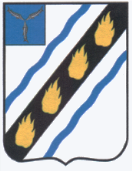  АДМИНИСТРАЦИЯПУШКИНСКОГО МУНИЦИПАЛЬНОГО ОБРАЗОВАНИЯ
СОВЕТСКОГО МУНИЦИПАЛЬНОГО РАЙОНА САРАТОВСКОЙ ОБЛАСТИ
П О С Т А Н О В Л Е Н И Еот 10.11.2020  №130р.п. ПушкиноОб отмене некоторых муниципальных правовых актов Пушкинского муниципального образования Советского муниципального района Саратовской областиРуководствуясь федеральным законом от 01.05.2019 № 71-ФЗ «О внесении изменений в Федеральный закон «О контрактной системе в сфере закупок товаров, работ, услуг для обеспечения государственных и муниципальных нужд», Уставом Пушкинского муниципального образования Советского муниципального района Саратовской области, администрация Пушкинского муниципального образования ПОСТАНОВЛЯЕТ:1. Отменить:- постановление администрации Пушкинского муниципального образования от 29.12.2016 №252 «Об утверждении положения о порядке формирования, утверждения и ведения плана закупок товаров, работ, услуг для обеспечения нужд Пушкинского муниципального образования»;- постановление администрации Пушкинского муниципального образования от 29.12.2016 №253 «Об утверждении положения о порядке формирования, утверждения и ведения плана-графика закупок товаров, работ, услуг для обеспечения муниципальных нужд».	2. Настоящее постановление вступает в силу со дня официального опубликования (обнародования).Глава администрации  Пушкинского муниципального образования					            Н.И. Павленко	